Муниципальное бюджетное учреждение дополнительного образования«Детская школа искусств № 10»Дополнительная предпрофессиональная общеобразовательная программав области декоративно-прикладного искусства «Декоративно-прикладное творчество»Брянск2021СОДЕРЖАНИЕПОЯСНИТЕЛЬНАЯ ЗАПИСКАОбразовательная программа «Декоративно-прикладное творчество» разработана на основе и с учетом федеральных государственных требований к минимуму содержания, структуре и условиям реализации дополнительной предпрофессиональной общеобразовательной программы в области декоративно- прикладного искусства «Декоративно-прикладное творчество» и сроку обучения по этой программе (утв. приказом Министерства культуры РФ от 12 марта 2012 г. № 159) (далее ФГТ).Программа реализуется Муниципальным бюджетным учреждением дополнительного образования «Детской школой искусств № 10» (далее Школа) в соответствии с Лицензией на ведение образовательной деятельности.Образовательная программа Школы «Декоративно-прикладное творчество» определяет содержание и организацию образовательного процесса в образовательной организации и направлена на творческое, эстетическое, духовно-нравственное развитие обучающихся, создание основы для приобретения ими опыта художественно- исполнительской практики, самостоятельной работы по изучению и постижению декоративно-прикладного искусства.Программа разработана с учетом:обеспечения преемственности программы «Декоративно-прикладное творчество» и основных профессиональных образовательных программ среднего профессионального и высшего профессионального образования в области декоративно-прикладного и изобразительного искусства;сохранения единства образовательного пространства Российской Федерации в сфере культуры и искусства.возрастных и индивидуальных особенностей обучающихся. Программа направлена на:создание условий для художественного образования, эстетического воспитания, духовно-нравственного развития детей;выявление одаренных детей в области декоративно-прикладного искусства в раннем детском возрасте;приобретение детьми знаний, умений и навыков в области декоративно- прикладного искусства;приобретение детьми опыта творческой деятельности;овладение детьми духовными и культурными ценностями народов мира;подготовку одаренных детей к поступлению в образовательные учреждения, реализующие профессиональные образовательные программы в области декоративно- прикладного искусства.Миссия:Создание комфортной развивающей образовательной среды, способствующей духовно-нравственному развитию, эстетическому воспитанию и художественному становлению личности, обеспечивающей высокое качество образования, его доступность, привлекательность для обучающихся, их родителей (законных представителей) и в целом всего общества.Цели:создание условий для художественного образования, эстетического воспитания, духовно-нравственного развития детей;формирование у одаренных детей комплекса знаний, умений и навыков, позволяющих в дальнейшем осваивать основные профессиональные образовательные программы в области декоративно-прикладного искусства.Задачи:творческое, эстетическое, духовно-нравственное развитие обучающихся, создание основы для приобретения ими опыта художественно-исполнительской практики, самостоятельной работы по изучению и постижению декоративно- прикладного искусства;воспитание и развитие у обучающихся личностных качеств, позволяющих уважать и принимать духовные и культурные ценности разных народов, формирование у них эстетических взглядов, нравственных установок и потребности общения с духовными ценностями;формирование умения у обучающихся самостоятельно воспринимать и оценивать культурные ценности;воспитание детей в творческой атмосфере, обстановке доброжелательности, эмоционально-нравственной отзывчивости, а также профессиональной требовательности;выработка у обучающихся личностных качеств, способствующих освоению в соответствии с программными требованиями учебной информации, приобретению навыков творческой деятельности, умению планировать свою домашнюю работу, осуществлению самостоятельного контроля за своей учебной деятельностью, умению давать объективную оценку своему труду, формированию навыков взаимодействия с преподавателями и обучающимися в образовательном процессе, уважительного отношения к иному мнению и художественно-эстетическим взглядам, пониманию причин успеха/неуспеха собственной учебной деятельности, определению наиболее эффективных способов достижения результата.Поставленные цели и задачи решаются посредством разработанной педагогическими работниками Школы, принятой Педагогическим советом и утвержденной директором Программы творческой, методической и просветительской деятельности.Условия реализации программыОбразовательная      программа	«Декоративно-прикладное творчество» реализуется в сроки обучения, установленные федеральными государственными требованиями, в соответствии с учебными планами, принятыми Педагогическим советом и утвержденным директором Школы.При реализации Программы Школа ведет творческую, культурно- просветительскую деятельность, направленные на развитие творческих способностей обучающихся, пропаганду среди различных слоев населения лучших достижений отечественного и зарубежного искусства, их приобщение к духовным и культурным ценностям. Педагогические работники Школы ведут методическую работу, направленную на совершенствование образовательного процесса (в том числе – образовательной программы, форм и методов обучения) с учетом развития творческой индивидуальности обучающихся.Реализация программы «Декоративно-прикладное творчество» обеспечивается педагогическими работниками, имеющими среднее профессиональное или высшее профессиональное образование, соответствующее профилю преподаваемого учебного предмета. Доля преподавателей, имеющих высшее профессиональное образование, составляет не менее 70 процентов в общем числе преподавателей, обеспечивающих образовательный процесс по данной образовательной программе.Учебный год для педагогических работников составляет 44 недели, из которых 32-33 недели – реализация аудиторных занятий, 2-3 недели - проведение консультаций и экзаменов, в остальное время деятельность педагогических работников направлена на творческую, методическую и просветительскую работу, а также освоение дополнительных профессиональных образовательных программ.С целью обеспечения возможности восполнения недостающих кадровых ресурсов, ведения постоянной методической работы, получения консультаций по вопросам реализации программы «Декоративно-прикладное творчество», использования передовых педагогических технологий Школа взаимодействует с другими образовательными учреждениями, реализующими образовательные программы в области изобразительного искусства, в том числе и профессиональные.Реализация Программы обеспечивается учебно-методической документацией по всем учебным предметам, доступом каждого обучающегося к библиотечным фондам и фондам фонотеки, аудио- и видеозаписей, формируемым по полному перечню учебных предметов учебного плана.Права и обязанности обучающихся определяются законодательством Российской Федерации, Уставом и соответствующими локальными нормативными актами Школы. Права и обязанности родителей (законных представителей) обучающихся определяются Уставом, локальными нормативными актами Школы.Сроки освоения ПрограммыВ МБУДО «ДШИ № 10» образовательная программа «Декоративно-прикладное творчество» реализуется в следующие сроки:5 лет (для детей, поступивших в первый класс в возрасте с десяти лет до двенадцати лет одиннадцать месяцев).Срок освоения программы «Декоративно-прикладное творчество» для детей, не закончивших освоение образовательной программы основного общего образования или среднего (полного) общего образования и планирующих поступление в образовательные учреждения, реализующие основные профессиональные образовательные программы в области изобразительного искусства, увеличивается на 1 год.В случае реализации Программы в сокращенные сроки, а также по индивидуальным учебным планам с учетом ФГТ разрабатывается учебный план, принимаемый Педагогическим советом и утверждаемый директором Школы.По индивидуальному учебному плану и в сокращенные сроки имеют право обучаться учащиеся, имеющие достаточный уровень знаний, умений и навыков, и приступающие к освоению образовательной программы со второго класса по класс, предшествующий выпускному.Прием обучающихсяПри приеме на обучение по программе «Декоративно-прикладное творчество» проводится индивидуальный отбор детей с целью выявления их творческих способностей, необходимых для освоения соответствующей образовательной программы. Отбор детей проводится в форме творческого испытания и просмотров творческих работ, позволяющих определить художественные способности ребенка (чувство цвета, чувство формы, умение компоновать рисунок в выбранном формате листа), а также его интерес к изобразительной деятельности, общий кругозор.Прием и отбор детей на обучение по образовательной программе «Декоративно- прикладное творчество» осуществляется в соответствии с локальным нормативным актом - Положением о правилах приема и порядке отбора детей в целях их обучения по дополнительным предпрофессиональный общеобразовательным программам в области искусств, с использованием Фонда оценочных средств на основе разработанных Педагогическим советом Школы критериев.Прием учащихся в классы со второго класса по класс, предшествующий выпускному, осуществляется при условии демонстрирования ими достаточного уровня знаний, умений и навыков, выявляемых при отборе.В выпускные классы (пятый, шестой по 5-ти летнему сроку обучения, сроку обучения с дополнительным годом) поступление обучающихся не предусмотрено.Организация образовательного процессаОрганизация образовательного процесса ведется в соответствии с учебными планами и календарными учебными графиками в зависимости от сроков обучения.Учебные планы отражают структуру в части наименования предметных областей, разделов, учебных предметов, определяет перечень, последовательность изучения учебных предметов, формы промежуточной аттестации, объем часов по каждому предмету.Календарные учебные графики составляются на основании приказа Министерства образования и науки Российской Федерации от 03.06.2011г. №1994; служебной записки Управления образования Администрации города Брянска начальникам отделов образования Администраций районов и определяют продолжительность учебного года, учебных занятий с распределением по четвертям, каникул, резерва учебного времени, времени, предусмотренного на проведение промежуточной и итоговой аттестаций.Продолжительность учебного года при пятилетнем сроке обучения в первом классе составляет 39 недель, во второго по пятый классы – 40 недель. Продолжительность учебных занятий с первого по пятый классы составляет 33 недели.С первого по пятый (шестой) классы в течение учебного года предусматриваются каникулы в объеме не менее 4 недель.Школа обеспечивает проведение пленэрных занятий в соответствии с календарными учебными графиками и учебными планами. Занятия пленэром могут проводиться в течение одной недели в июне месяце, и рассредоточено в различные периоды учебного года. Всего объем времени, отводимый на занятия пленэром, составляет 28 часов в год.Формы занятийПри реализации Программы обучение учебным предметам и проведение консультаций осуществляется в форме групповых занятий численностью от 11 человек, мелкогрупповых занятий численностью от 4 до 10 человек. Основной формой занятий является урок продолжительностью 40 минут.Внеаудиторная работаВнеаудиторная работа включает в себя выполнение домашнего задания, участие в творческих и культурно-просветительских мероприятиях.На выполнение домашнего задания обучающимися отводится время в соответствии с учебными планами. Внеаудиторная (самостоятельная) работа обучающихся сопровождается методическим обеспечением и обоснованием времени, затрачиваемого на ее выполнение по каждому учебному предмету. Выполнение обучающимся домашнего задания контролируется преподавателем и обеспечивается учебниками, учебно-методическими и справочными изданиями, хрестоматиями, конспектами лекций, аудио- и видеоматериалами в соответствии с программными требованиями по каждому учебному предмету.Педагогическими работниками Школы совместно с родителями организовываются посещения выставочно-просветительских и концертно- просветительских мероприятий, проводимых Управлением культуры, а также посещение музеев, выставочных залов, филармонических концертов, театров.Внеаудиторное время отводится и на участие обучающихся в творческих конкурсах, проектах и культурно-просветительских мероприятиях Школы.КонсультацииРеализация программы «Декоративно-прикладное творчество» обеспечивается консультациями для обучающихся, которые проводятся с целью подготовки обучающихся к контрольным урокам, зачетам, экзаменам, творческим конкурсам и другим мероприятиям по усмотрению Школы.Консультации проводятся рассредоточено или в счет резерва учебного времени в следующем объеме:100 часов при реализации Программы со сроком обучения 5 лет и 120 часов с дополнительным годом обучения.Резерв учебного времени устанавливается из расчета одной недели в учебном году. В случае если консультации проводятся рассредоточено, резерв учебного времени используется на самостоятельную работу обучающихся и методическую работу преподавателей. Резерв учебного времени можно использовать и послеокончания	промежуточной	аттестации	(экзаменационной)	с	целью	обеспечения самостоятельной работой обучающихся на период летних каникул.Оценка качества реализации ПрограммыС	целью	обеспечения	высокого	качества	образования	Школа	создает комфортную развивающую образовательную среду, обеспечивающую возможность:выявления и развития одаренных детей в области декоративно-прикладного искусства;организации творческой деятельности обучающихся путем проведения творческих мероприятий (выставок, конкурсов, фестивалей, проектов, мастер-классов, олимпиад, творческих вечеров, театрализованных представлений и др.);организации посещений обучающимися учреждений культуры и организаций (выставочных залов, музеев, театров, филармоний, и др.);организации творческой и просветительской деятельности совместно с другими детскими школами искусств, в том числе по различным видам искусств, образовательными учреждениями среднего профессионального и высшего профессионального образования, реализующими основные профессиональные образовательные программы в области декоративно-прикладного и изобразительного искусства через реализацию совместных образовательных и социокультурных проектов;использования в образовательном процессе образовательных технологий, основанных на лучших достижениях отечественного образования в сфере культуры и искусства, а также современного развития декоративно-прикладного и изобразительного искусства и образования;эффективной самостоятельной работы обучающихся при поддержке педагогических работников и родителей (законных представителей) обучающихся;построения содержания программы «Декоративно-прикладное творчество» с учетом индивидуального развития детей, а также особенностей муниципальной системы художественного образования детей;создания условий для эффективного ведения образовательного процесса.Оценка качества реализации Программы включает в себя текущий контроль успеваемости, промежуточную и итоговую аттестацию обучающихся, которыеосуществляются в соответствии с разработанными Школой Положениями.Финансовые условия реализации программы «Декоративно-прикладное творчество»Материально-технические условия реализации программы «Декоративно- прикладное творчество» обеспечивают возможность достижения обучающимися результатов, установленных в соответствии с ФГТ.Школа обеспечивает соответствие санитарным и противопожарным нормам, нормам охраны труда. При соответствующем финансировании соблюдает своевременные сроки текущего и капитального ремонта учебных помещений.Для реализации программы «Декоративно-прикладное творчество» в Школе имеются следующие материально-технические условия:развесочное оборудование и рамы для организации выставочной деятельности;учебные аудитории для групповых занятий, предназначенные для реализации предметов учебного плана оснащенные учебной мебелью (досками, столами, стульями, стеллажами, шкафами, мольбертами, натурными столиками), оформленные наглядными пособиями, специализированными материалами (видеотека, фильмотека) и мультимедийным оборудованием;натюрмортный фонд;методический фонд;мастерская с муфельной печью;библиотека.ПЛАНИРУЕМЫЕ РЕЗУЛЬТАТЫ ОСВОЕНИЯ ОБРАЗОВАТЕЛЬНОЙ ПРОГРАММЫ В ОБЛАСТИ ИЗОБРАЗИТЕЛЬНОГО ИСКУССТВАПланируемые результаты освоения образовательной программы в области декоративно-прикладного искусства «Декоративно-прикладное творчество» нацелены на целостное художественно-эстетическое развитие личности и приобретение художественно-исполнительских и теоретических знаний, умений и навыков.Выпускник, прошедший обучение и освоивший программу «Декоративно- прикладное творчество» нормативного срока обучения, обучающийся по индивидуальному плану или в сокращенные сроки обучения, должен обладать следующими общекультурными и предпрофессиональными компетенциями.Общекультурные компетенции:личностные качества, позволяющие уважать и принимать духовные и культурные ценности разных народов, способствующие саморазвитию, самовоспитанию;эстетические взгляды, нравственные установки и потребность общения с духовными ценностями;умение самостоятельно воспринимать и оценивать культурные ценности.Общие предпрофессиональные компетенции:навыки творческой деятельности;умение планировать самостоятельную работу, осуществлять контроль за своей учебной деятельностью;комплекс знаний, умений и навыков, позволяющих в дальнейшем осваивать основные профессиональные образовательные программы в области декоративно- прикладного искусства;навыки взаимодействия с преподавателями и обучающимися в образовательном процессе, уважительного отношения к иному мнению и художественно-эстетическим взглядам;умение находить наиболее эффективные способы достижения результата, давать объективную оценку своему труду, анализировать причины успеха/неуспеха собственной учебной и творческой деятельности;ориентация в современном информационном пространстве.Кроме того, выпускник после освоения образовательной программы в области изобразительного искусства «Декоративно-прикладное творчество» приобретаетВ области художественного творчества:знанияпрофессиональной терминологии;основных видов народного художественного творчества;основных выразительных средств декоративно-прикладного искусства;основ цветоведения, художественных и эстетических свойств цвета, основных закономерностей создания цветового строя;разнообразных техник декоративно-прикладного искусства;свойств художественных материалов, их возможностей и эстетических качеств, свойств пластических материалов и оборудования;принципов сбора и систематизации подготовительного материала и способов его применения для воплощения творческого замысла.уменияработать с различными материалами;работать с натуры и по памяти;выбирать колористические решения в этюдах, зарисовках, набросках;наблюдать	предмет,	анализировать	его	объем,	пропорции,	форму, моделировать форму сложных предметов тоном;передавать массу, объем, пропорции, характерные особенности предметов;применять технические приемы лепки рельефа и росписи;использовать	приемы	линейной	и	воздушной	перспективы,	видеть	и передавать цветовые отношения в условиях пространственно-воздушной среды;последовательно вести длительную постановку, принимать выразительное решение постановок с передачей их эмоционального состояния;изображать объекты предметного мира, пространство, фигуру человека;навыкииспользования основных техник и материалов;передачи объема и формы, характера, четкой конструкции предметов, передачи их материальности;навыков подготовки работ к экспозиции;В области пленэрных занятий:знанияоб	объектах	живой	природы,	особенностей	работы	над	пейзажем, архитектурными мотивами;закономерностей построения	художественной	формы, особенностей ее восприятия и воплощения;способов	передачи	большого	пространства,	движущейся	и	меняющейся натуры, законов линейной перспективы, равновесия, плановости.уменияизображать	окружающую	действительность,	передавая	световоздушную перспективу и естественную освещенность;применять	сформированные	навыки	по	предметам:	рисунок,	живопись, композиция;навыкивосприятия натуры в естественной природной среде;передачи световоздушной перспективы;техники работы над жанровым эскизом с подробной проработкой деталей.В области истории искусств:знанияосновных этапов развития декоративно-прикладного и изобразительного искусства - сформированный комплекс первоначальных знаний, направленный на формирование эстетических взглядов, художественного вкуса, пробуждение интереса к искусству и деятельности в сфере искусства;особенностей языка различных видов искусства;основных понятий декоративно-прикладного и изобразительного искусства;роли и значения декоративно-прикладного и изобразительного искусства в системе культуры, духовно-нравственном развитии человека.умениявыделять основные черты художественного стиля;выявлять средства выразительности, которыми пользуется художник;излагать свои мысли о творчестве художников в устной и письменной форме.навыкипервичные навыки анализа произведений искусства;восприятия произведений декоративно-прикладного и изобразительного искусства, умения выражать к нему свое отношение, проводить ассоциативные связи с другими видами искусств;восприятия художественного образа.анализа творческих направлений и творчества отдельного художника.Образовательная программа   в области декоративно-прикладного искусства«Декоративно-прикладное творчество» реализуется посредством различных видов деятельности: образовательной (включает в себя учебно-теоретическую и художественно-исполнительскую), творческой, культурно-просветительской.Образовательная деятельностьЗадачи учебно-теоретической деятельности:знание терминологии и основных этапов развития декоративно-прикладного и изобразительного искусства;достижение уровня художественной грамотности, необходимого для продолжения обучения в средних специальных и высших учебных заведениях, реализующих профессиональные образовательные программы в области декоративно- прикладного и изобразительного искусства;освоение знаний основных направлений и стилей декоративно-прикладного и изобразительного искусства в контексте академической и современной художественных школ;овладение основами анализа художественных произведений различных стилей и жанров, созданных в разные исторические периоды;овладение духовными и культурными ценностями народов мира;овладение навыками осознанного восприятия произведений декоративно- прикладного и изобразительного искусства;формирование умений использования полученных знаний в практической художественной деятельности.Задачи художественно - исполнительской деятельности в области художественного творчества:приобретение умения создавать художественный образ на основе решения технических и творческих задач;овладение навыками самостоятельного преодоления технических трудностей при реализации художественного замысла;освоение навыков анализа цветового строя произведений декоративно- прикладного и изобразительного искусства;приобретение необходимых навыков работы с подготовительными материалами: этюдами, набросками, эскизами;овладение навыками передачи объема и формы, четкой конструкции предметов, передачи их материальности, фактуры с выявлением планов, на которых они расположены;приобретение навыков подготовки работ к экспозиции;формирование качеств личности, необходимых для осознанного выбора профессии;формирование умений использовать полученные знания в практической деятельности.Задачи художественно - исполнительской деятельности в области пленэрных занятий:приобретение знаний об объектах живой природы, особенностях работы над пейзажем, архитектурными мотивами;приобретение знаний о способах передачи большого пространства, движущейся и постоянно меняющейся натуры, законов линейной перспективы, равновесия, плановости;овладение навыками изображения окружающей действительности, передачи световоздушной перспективы и естественной освещенности;формирование умений применять навыки, приобретенные на предметах«рисунок», «живопись», «композиция».Творческая деятельностьЗадачи творческой деятельностиразвитие креативного мышления;развитие образно-художественного восприятия окружающей действительности;овладение навыками грамотного изображения с натуры и по памяти предметов (объектов) окружающего мира с использованием различных художественных техник при реализации творческого замысла;овладение знаниями на основе создания самостоятельных творческих работ;овладение основами работы с подготовительными материалами: этюдами, набросками, эскизами, ведущими к созданию самостоятельных художественных работ и композиций;использование полученных творческих навыков в различных видах практической художественной деятельности.Просветительская деятельностьЗадачи просветительской деятельностинакопление опыта выставочных показов на различных городских площадках;приобретение опыта участия в творческих конкурсах и фестивалях художественного творчества различного уровня;формирование навыков индивидуальной и коллективной художественно- исполнительской, выставочно-просветительской деятельности, умений сочетать различные виды деятельности и применять их во внеклассных мероприятиях;формирование устойчивой потребности к самообразованию и повышению общего культурного уровня;приобретение высокого уровня зрительской и художественной культуры на основе просмотра разнообразных выставочных проектов, посещения выставочных, театральных и  концертных и мероприятий.В соответствии с поставленными задачами результатами реализации образовательной программы «Декоративно-прикладное творчество» соответственно являются (по видам деятельности):УЧЕБНЫЙ ПЛАНпо дополнительной предпрофессиональной общеобразовательной программев области декоративно-прикладного искусства«Декоративно-прикладное творчество»«УТВЕРЖДАЮ» Директор
Д.Д.Гришин _________«       » сентября 2021г.Нормативный срок обучения – 5 летВ общей трудоемкости образовательной программы (далее – ОП) на выбор ДШИ предлагается минимальное и максимальное количество часов (без учета и с учетом вариативной части). При формировании учебного плана обязательная часть в части количества часов, сроков реализации учебных предметов и количество часов консультаций остаются неизменными, вариативная часть разрабатывается ДШИ самостоятельно. Объем времени вариативной части, предусматриваемый ДШИ на занятия преподавателя с обучающимся, может составлять до 20 процентов от объема времени предметных областей обязательной части, предусмотренного на аудиторные занятия. Объем времени на самостоятельную работу по учебным предметам вариативной части необходимо планировать до 100% от объема времени аудиторных занятий. При формировании ДШИ «Вариативной части» ОП, а также введении в данный раздел индивидуальных занятий необходимо учитывать исторические, национальные и региональные традиции подготовки кадров в области декоративно-прикладного искусства, а также имеющиеся финансовые ресурсы, предусмотренные на оплату труда для педагогических работников.В колонках 8 и 9 цифрой указываются полугодия за весь период обучения, в которых проводится промежуточная аттестация обучающихся. Номера полугодий обозначают полный цикл обучения – 10 полугодий за 5 лет. При выставлении между цифрами «-» необходимо считать и четные и нечетные полугодия (например «6-10» –с 6-го по 10-й). Форму проведения промежуточной аттестации в виде зачетов и контрольных уроков (колонка 8) по полугодиям, а также время их проведения в течение полугодия ДШИ устанавливает самостоятельно в счет аудиторного времени, предусмотренного на учебный предмет. В случае окончания изучения учебного предмета формой промежуточной аттестации в виде контрольного урока обучающимся выставляется оценка, которая заносится в свидетельство об окончании ДШИ. По усмотрению ДШИ оценки по учебным предметам могут выставляться и по окончании четверти.Занятия по учебным предметам «Рисунок», «Живопись», имеющие целью изучение человека, обеспечиваются натурой. Время, отведенное для работы с живой натурой, составляет не более 30% от общего учебного времени, предусмотренного учебным планом на аудиторные занятия.Занятия пленэром могут проводиться рассредоточено в различные периоды учебного года, в том числе – 1 неделю в июне месяце (кроме 5 класса). Объем учебного времени, отводимого на занятия пленэром: 2-5 классы – по 28 часов в год.В данном примерном учебном плане ДШИ предложен перечень учебных предметов вариативной части и возможность их реализации. ДШИ может: воспользоваться предложенным вариантом, выбрать другие учебные предметы из предложенного перечня (В.02.-В.09.) или самостоятельно определить наименования учебных предметов и их распределение по полугодиям. В любом из выбранных вариантов каждый учебный предмет вариативной части должен заканчиваться установленной ДШИ той или иной формой контроля (контрольным уроком, зачетом или экзаменом).  Знаком «х» обозначена возможность реализации предлагаемых учебных предметов в той или иной форме  занятий.Объем  максимальной нагрузки обучающихся не должен превышать 26 часов в неделю, аудиторной нагрузки – 14 часов.Консультации проводятся с целью подготовки обучающихся к контрольным урокам, зачетам, экзаменам, просмотрам, творческим конкурсам и другим мероприятиям по усмотрению ДШИ. Консультации могут проводиться рассредоточено или в счет резерва учебного времени. Резерв учебного времени устанавливается ДШИ из расчета одной недели в учебном году. В случае, если консультации проводятся рассредоточено, резерв учебного времени используется на самостоятельную работу обучающихся и методическую работу преподавателей. Резерв учебного времени можно использовать как перед промежуточной экзаменационной аттестацией, так и после ее окончания с целью обеспечения самостоятельной работой обучающихся на период летних каникул.Примечание к учебному плануПри реализации ОП устанавливаются следующие виды учебных занятий и численность обучающихся: групповые занятия — от 11  человек; мелкогрупповые занятия — от 4 до 10 человек.Объем самостоятельной работы обучающихся в неделю по учебным предметам обязательной и вариативной частей в среднем за весь период обучения определяется с учетом минимальных затрат на подготовку домашнего задания, параллельного освоения детьми программ начального общего и основного общего образования, реального объема активного времени суток и планируется следующим образом:Рисунок – по 2 часа в неделю;Живопись – по 2 часа в неделю;Композиция прикладная – по 2 часа в неделю;Работа в материале – 1-3 классы – по 2 часа, 4-5 классы – по 3 часа в неделю;Беседы об искусстве – по 0,5 часа в неделю;История народной культуры и изобразительного искусства – по 1,5 часа в неделю.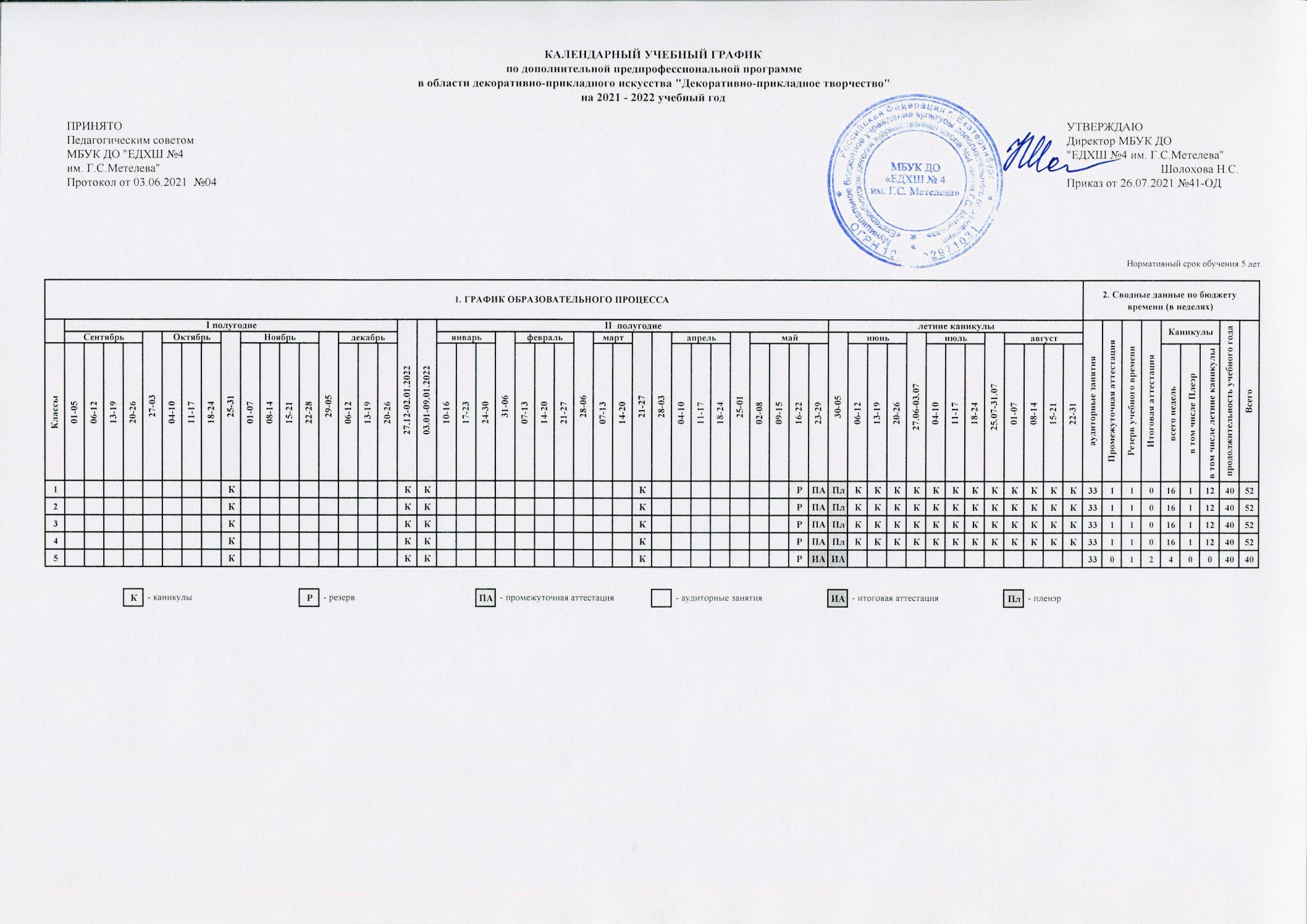 ПЕРЕЧЕНЬ ПРОГРАММ УЧЕБНЫХ ПРЕДМЕТОВ ДПОП «ДЕКОРАТИВНО-ПРИКЛАДНОЕ ТВОРЧЕСТВО»нормативный срок обучения 5 летСИСТЕМА, КРИТЕРИИ ОЦЕНОК И ФОРМА АТТЕСТАЦИИ РЕЗУЛЬТАТОВ ОСВОЕНИЯ ОБРАЗОВАТЕЛЬНОЙ ПРОГРАММЫ ОБУЧАЮЩИМИСЯОценка качества освоения учебных предметов по программе «Живопись» включает в себя текущий контроль успеваемости, промежуточную аттестацию в конце каждого полугодия каждого учебного года, итоговую аттестацию в конце срока обучения по образовательной программе.Текущий контроль успеваемости, промежуточная и итоговая аттестации обучающихся проводятся на основе материалов фондов оценочных средств, включающих типовые задания, контрольные работы, тесты и методы контроля, позволяющие оценить приобретенные знания, умения и навыки. Фонды оценочных средств, разработанные Школой с учетом ФГТ и соответствующие целям, задачам программы «Живопись», её учебному плану, призваны обеспечить оценку качества приобретенных обучающимися знаний, умений, навыков и степень готовности выпускников к возможному продолжению профессионального образования в области изобразительного искусства.В качестве средств текущего контроля успеваемости используются контрольные работы, устные опросы, письменные работы, тестирование, просмотры, выставки. Текущий контроль успеваемости обучающихся проводится в счет аудиторного времени, предусмотренного на учебный предмет. По итогам текущего контроля выставляются оценки по всем предметам учебного плана за каждое полугодие учебного года.Промежуточная аттестация проводится в форме контрольных уроков, зачетов (в конце I полугодия), зачетов и экзаменов (в конце II полугодия) в каждом учебном году.По всем учебным предметам обязательной части промежуточная аттестация в первом полугодии проводится в форме зачетов, во второмполугодии – экзаменов.По пленэру проводится зачет только в конце второго полугодия учебного года, согласно учебным планам.По всем предметам вариативной части промежуточная аттестация в первом полугодии проводится в форме зачетов, во втором полугодии – экзамены.Контрольные уроки, зачеты и переводные экзамены осуществляются в виде письменных работ, устных опросов, просмотров учебных работ, выставок. Контрольные уроки и зачеты в рамках промежуточной аттестации проводятся на завершающих полугодие учебных занятиях в счет аудиторного времени, предусмотренного на учебный предмет. Экзамены проводятся за пределами аудиторных учебных занятий.По завершении изучения учебных предметов, по которым не предусмотрена итоговая аттестация, по результатам промежуточной аттестации обучающимся выставляется оценка, которая заносится в свидетельство об окончании Школы.Итоговая аттестация проводится в форме выпускных экзаменов по предметам:Работа в материале;История народной культуры и изобразительного искусства.По итогам   выпускного   экзамена   выставляется   оценка   «отлично»,«хорошо», «удовлетворительно», «неудовлетворительно».Временной интервал между выпускными экзаменами составляет не менее трех календарных дней.На основании ФГТ Школой разрабатываются: содержание промежуточной аттестации и условия ее проведения; критерии оценок промежуточной аттестации и текущего контроля успеваемости обучающихся. Для аттестации обучающихся разрабатываются преподавателями, и принимаются Педагогическим советом Школы фонды оценочных средств,включающие типовые задания, контрольные работы, тесты и методы контроля, позволяющие оценить приобретенные знания, умения и навыки.Требования к содержанию текущего контроля успеваемости, промежуточной и итоговой аттестации, условия их проведения разрабатываются и реализуются на основании ФГТ, отражены в соответствующих локальных нормативных актах Школы.По итогам текущего контроля успеваемости, промежуточной и итоговой аттестации выставляется оценка по пятибалльной шкале. Согласно ФГТ, данная система оценки качества исполнения является основной. Критерии оценок (общие) для учебных предметов предметной области«Художественное творчество»:5 («отлично») технически качественное и художественно осмысленное исполнение, отвечающее всем требованиям на данном этапе обучения:полностью реализован признак компоновки: формат, масштабность, центр, цельность, равновесие;грамотно выполненное построение: полное соответствие величин и пропорций изображаемых объектов, изображение пространства, передача характера и светотени;умелое использование выразительных особенностей применяемого декоративного или художественного материала;полностью выявлены основные конструктивные и пластические особенности формы;целостность изображения, согласованность тонального звучания отдельных частей и деталей;оригинальность идеи, грамотное исполнение, творческий подход.4 («хорошо») отметка отражает грамотное исполнение с небольшими недочетами (как в техническом плане, так и в художественном смысле):в большей степени реализован признак компоновки: формат, масштабность, центр, цельность, равновесие;при выполнении построения есть недочеты в соответствии величин и пропорций изображаемых объектов, изображении пространства, передачи характера и светотени;в существенной степени выявлены основные конструктивные и пластические особенности формы;в работе присутствует понимание выразительных особенностей применяемого декоративного или художественного материала;не достаточно целостное изображение тонального звучания отдельных частей и деталей;незначительная помощь преподавателя.3 («удовлетворительно») исполнение с большим количеством недочетов,а именно:при компоновке: несоблюдение формата, ошибки в масштабности,несоблюдение центра, нарушение равновесия, отсутствие цельности;при выполнении построения есть только представление о соответствии величин и пропорций изображаемых объектов, ошибки в изображении пространства, отсутствие передачи характера и светотени;не достаточно выявлены основные конструктивные и пластические особенности формы;слабо выражено целостное изображение тонального звучания отдельных частей и деталей.2 («неудовлетворительно») комплекс недостатков, являющийся следствием отсутствия домашних занятий, а также плохая посещаемость аудиторных занятий, а именно:при компоновке: отсутствие компоновки изображения в заданном формате листа, грубые ошибки в масштабности, несоблюдение центра, серьезное нарушение равновесия, полное отсутствие цельности;при выполнении построения серьезные нарушения в соответствии величин и пропорций изображаемых объектов, грубые ошибки в изображении пространства, отсутствие передачи характера и светотени;слабо выявлены или отсутствуют основные конструктивные и пластические особенности формы.Критерии оценок (общие) для учебных предметов предметной области«История искусств»:5 («отлично») обучающийся обнаруживает:усвоение обязательного уровня и уровня повышенной сложности учебных программ;выделяет	главные	положения	в	учебном	материале	и	не затрудняется при ответах на видоизмененные вопросы;свободно применяет полученные знания на практике;не допускает ошибок в воспроизведении изученного материала.4 («хорошо») обучающийся демонстрирует:усвоение обязательного уровня сложности учебных программ;отвечает без особых затруднений на вопросы учителя;умеет применять полученные знания на практике;в ответах не допускает серьезных ошибок, легко устраняет отдельные неточности с помощью дополнительных вопросов преподавателя.3 («удовлетворительно») отметка отражает:неполное усвоение объема учебных программ;обучающийся испытывает затруднения при самостоятельном воспроизведении учебного материала и требует дополнительных уточняющих вопросов преподавателя;предпочитает отвечать на вопросы воспроизводящего характера и испытывает затруднение при ответах на видоизмененные вопросы.2 («неудовлетворительно») ставится, когда у обучающегося имеются отдельные представления об изученном материале, но все же большая часть обязательного уровня учебных программ не усвоена.Более конкретные критерии оценок содержатся в программах учебных предметов.При выведении итоговой оценки по учебному предмету учитываются: работа обучающегося в течение учебного года (годовая оценка); оценка, полученная обучающимся на контрольном уроке, зачете, экзамене.Оценки обучающимся выставляются по окончании каждого полугодия  учебного года, а также по результатам промежуточной и итоговой аттестации в соответствии с локальными нормативными актами Школы.ПРОГРАММА ТВОРЧЕСКОЙ, МЕТОДИЧЕСКОЙ И ПРОСВЕТИТЕЛЬСКОЙ ДЕЯТЕЛЬНОСТИПояснительная запискаПрограмма творческой, методической и просветительской деятельности МБУДО «Детская школа искусств № 10» (далее Программа) является составной частью образовательной программы «Декоративно-прикладное творчество» Школы, нормативно - правовым документом, регулирующим эти виды деятельности педагогического и ученического коллективов.Программа непосредственно связана с годовыми планами работы Школы по всем направлениям, планами работы городской методической секции преподавателей художников и искусствоведов. План составляется заместителем директора по учебно-воспитательной работе, ответственными за организацию проектно-выставочной деятельности, педагогическими работниками Школы и утверждается директором. Помимо этого преподаватели ведут внутришкольную творческую, методическую и просветительскую работу.Программа творческой, методической и просветительской деятельности Школы направлена на:обеспечение высокого качества художественного образования, его доступности, открытости, привлекательности для обучающихся, их родителей (законных представителей) и всего общества;создание комфортной развивающей образовательной среды;организацию мероприятий по видам деятельности на различных уровнях;активное участие преподавателей и обучающихся в мероприятиях по видам деятельности;организацию творческой, методической и просветительской деятельности совместно с учреждениями культуры и искусства и другими образовательными учреждениями, в том числе среднего профессионального и высшего профессионального образования, реализующими основные профессиональные образовательные программы в области соответствующего вида искусства.Программа включает в себя Паспорт и План. Паспорт составлен на срок реализации образовательной программы «Декоративно-прикладное творчество» и регламентируется ежегодным Планом работы Школы по данным видам деятельности. План может корректироваться и дополняться в течение учебного года.Паспорт программыI.ПОЯСНИТЕЛЬНАЯ ЗАПИСКАОснования для разработки программы………………………………3Миссия, цели, задачи………………………………….............................4Условия реализации программы …………………………………………5Сроки освоения программы …………………......................................7Прием обучающихся ………………………………………………………..7Организация образовательного процесса ………………………….....8Оценка качества реализации программы……………………………..10Финансовые условия реализации программы ………………………..11II.ПЛАНИРУЕМЫЕ РЕЗУЛЬТАТЫ ОСВОЕНИЯ ПРОГРАММЫ13III.УЧЕБНЫЙ ПЛАН……………………………………………………23IV.КАЛЕНДАРНЫЙ УЧЕБНЫЙ ГРАФИК……………………………28V.ПЕРЕЧЕНЬ ПРОГРАММ УЧЕБНЫХ ПРЕДМЕТОВ……………..30VI.СИСТЕМА, КРИТЕРИИ ОЦЕНОК И ФОРМА АТТЕСТАЦИИ РЕЗУЛЬТАТОВ ОСВОЕНИЯ ОБРАЗОВАТЕЛЬНОЙПРОГРАММЫ ОБУЧАЮЩИМИСЯ……………………………..СИСТЕМА, КРИТЕРИИ ОЦЕНОК И ФОРМА АТТЕСТАЦИИ РЕЗУЛЬТАТОВ ОСВОЕНИЯ ОБРАЗОВАТЕЛЬНОЙПРОГРАММЫ ОБУЧАЮЩИМИСЯ……………………………..31VII.ПРОГРАММА ТВОРЧЕСКОЙ, МЕТОДИЧЕСКОЙ И ПРОСВЕТИТЕЛЬСКОЙ ДЕЯТЕЛЬНОСТИПояснительная записка…………………………………………………..37Паспорт программы………………………………………………………39ВидыдеятельностиОжидаемые результатыХудожественно- исполнительскаяВладение высоким уровнем художественной грамотности: знание терминологии и основных этапов развития изобразительного искусства, владение большим объёмом лексического материала, композиционных приёмов, умение применять навыки, приобретенные на предметах «рисунок», «живопись», «композиция прикладная», «работа в материале»;Знание видов народного художественного творчества;Знание основных методов и способов проектирования и моделирования изделий декоративно- прикладного искусства;Умение раскрывать образное и живописно- пластическое решение в художественно-творческих работах;Овладение основами работы с подготовительными материалами: этюдами, набросками, эскизами, способствующими	развитию	профессионально необходимых качеств.Умение сочетать различные виды этюдов, набросков в работе над композиционными эскизами;Овладение навыками техники работы над жанровым эскизом с подробной проработкой деталей;Приобретение знаний об объектах живой природы, особенностях работы над пейзажем, архитектурными мотивами;Приобретение знаний о способах передачи большого пространства, движущейся и постоянно меняющейся натуры, законов линейной перспективы, равновесия, плановости;Приобретение знаний о закономерностях построения художественной формы, особенностях ее восприятия и воплощения;Умение передавать настроение, состояние в колористическом решении пейзажа;Овладение навыками передачи изображения окружающей	действительности,	передачисветовоздушной перспективы и естественной освещенности;Знание средств создания художественного образа в живописи.Умение выбирать средства художественной выразительности в контексте создания и реализации творческого замысла;Овладение навыками самостоятельно применять различные художественные материалы и техники;Овладение навыками самостоятельного преодоления технических трудностей при реализации художественного замысла;Освоение навыков анализа цветового строя произведений живописи;Умение соблюдать требования безопасности при работе с художественными материалами;Достижение успехов в престижных конкурсах изобразительного искусства, на выставках, фестивалях, олимпиадах;Применение на практике знаний, полученных на семинарах-практикумах и мастер-классах ведущих специалистов в области декоративно-прикладного и изобразительного искусства.Учебно-теоретическаяСформированный комплекс первоначальных знаний об искусстве, его видах и жанрах, направленный на	формирование	эстетических	взглядов, художественного вкуса, пробуждение интереса к искусству и деятельности в сфере искусства;Приобретение знаний об основных понятиях, особенностях языка различных видов искусства, основных этапах развития народной культуры и изобразительного искусства;Первичные знания о роли и значении народной культуры и изобразительного искусства в духовно- нравственном развитии человека;Знание истории создания, стилистических особенностей лучших образцов изобразительного, декоративно-прикладного искусства и народного художественного творчества;Приобретение навыков восприятия произведенийизобразительного, декоративно-прикладного искусства и народного художественного творчества различных стилей и жанров, созданных в разные исторические периоды;Умение выражать свое отношение к произведению изобразительного, декоративно-прикладного искусства и народного художественного творчества в устной и письменной форме;Сформированные умения выделять основные черты художественного стиля, выявлять средства выразительности, которыми пользуется художник, проводить ассоциативные связи с другими видами искусств;Наличие навыков анализа произведения изобразительного, декоративно-прикладного искусства и народного художественного творчества, творческих направлений и творчества отдельных художников.Овладение навыками восприятия художественного образа;Наличие навыков осознанного восприятия современного искусства;Умение использовать в самостоятельной работе мультимедийные ресурсы и компьютерные технологии.Ориентация на высокий уровень художественной грамотности, необходимый для продолжения обучения в среднем и высшем специальном учебном заведении.Умение использовать полученные знания в практической	деятельности:	художественно- исполнительской,		творческой,		культурно- просветительской.ТворческаяНаличие	креативного	мышления, творческой инициативы, понимания выразительности цветового и композиционного решения;Наличие образного мышления, памяти, эстетического отношения к действительности;Умение находить разнообразные способы технического решения при воплощении художественного замысла;Владение навыками творческого взаимодействия и коллективной работы;Применение полученных   знаний,   умений   инавыков	в	различных	видах	практической	и самостоятельной творческой деятельности.ПросветительскаяНаличие опыта выставочных показов на различных городских площадках;Приобретение опыта участия в творческих конкурсах и фестивалях художественного творчества различного уровня;Сформированность навыков индивидуальной и коллективной	художественно-исполнительской выставочно-просветительской деятельности, умений сочетать различные виды деятельности и применять их во внеклассных мероприятиях;Сформированность устойчивой потребности к самообразованию и повышению общего культурного уровня;Достижение высокого уровня зрительской и художественной культуры на основе просмотра разнообразных выставочных проектов, посещения выставочных, театральных и концертных и мероприятий.Индекспредметных областей, разделов и учебных предметовИндекспредметных областей, разделов и учебных предметовНаименование частей, предметных областей, разделов и учебных предметов Максимальная учебная нагрузкаСамост.работаАудиторные занятия(в часах)Аудиторные занятия(в часах)Аудиторные занятия(в часах)Аудиторные занятия(в часах)Промежуточная аттестация(по учебным полугодиям)2)Промежуточная аттестация(по учебным полугодиям)2)Распределение по годам обученияРаспределение по годам обученияРаспределение по годам обученияРаспределение по годам обученияРаспределение по годам обученияИндекспредметных областей, разделов и учебных предметовИндекспредметных областей, разделов и учебных предметовНаименование частей, предметных областей, разделов и учебных предметов Максимальная учебная нагрузкаСамост.работаГрупповые занятияМелкогрупповые занятияМелкогрупповые занятияИндивидуальные занятияЗачеты, контрольные уроки Экзамены Распределение по годам обученияРаспределение по годам обученияРаспределение по годам обученияРаспределение по годам обученияРаспределение по годам обученияИндекспредметных областей, разделов и учебных предметовИндекспредметных областей, разделов и учебных предметовНаименование частей, предметных областей, разделов и учебных предметов  Трудоемкость в часах Трудоемкость в часахГрупповые занятияМелкогрупповые занятияМелкогрупповые занятияИндивидуальные занятияЗачеты, контрольные уроки Экзамены 1-й класс 2-й  класс3-й класс 4-й класс5-й классИндекспредметных областей, разделов и учебных предметовИндекспредметных областей, разделов и учебных предметовНаименование частей, предметных областей, разделов и учебных предметов  Трудоемкость в часах Трудоемкость в часахГрупповые занятияМелкогрупповые занятияМелкогрупповые занятияИндивидуальные занятияЗачеты, контрольные уроки Экзамены Количество недель аудиторных занятийКоличество недель аудиторных занятийКоличество недель аудиторных занятийКоличество недель аудиторных занятийКоличество недель аудиторных занятийИндекспредметных областей, разделов и учебных предметовИндекспредметных областей, разделов и учебных предметовНаименование частей, предметных областей, разделов и учебных предметов  Трудоемкость в часах Трудоемкость в часахГрупповые занятияМелкогрупповые занятияМелкогрупповые занятияИндивидуальные занятияЗачеты, контрольные уроки Экзамены 3333333333112345667891011121314Структура и объем ОП3809-40731)1600,5-1732,52208,5-2340,52208,5-2340,52208,5-2340,52208,5-2340,5Обязательная часть38091600,52208,52208,52208,52208,5Недельная нагрузка в часахНедельная нагрузка в часахНедельная нагрузка в часахНедельная нагрузка в часахНедельная нагрузка в часахПО.01.ПО.01.Художественное творчество313513861749174917491749ПО.01.УП.01.ПО.01.УП.01.Рисунок3)7263303963962, 4,6, 1083222ПО.01.УП.02.ПО.01.УП.02.Живопись7263303963962, 4,6, 1083222ПО.01.УП.03.ПО.01.УП.03.Композиция прикладная4953301651652…-8111ПО.01.УП.04.ПО.01.УП.04.Работа в материале11883967927921,3…92…-844556ПО.02.ПО.02.История искусств462214,5247,5247,5247,5247,5ПО.02.УП.01.ПО.02.УП.01.Беседы об искусстве6616,549,521,5ПО.02.УП.02.ПО.02.УП.02.История народной культуры и изобразительного искусства3961981981984,6,81,51,51,51,5Аудиторная нагрузка по двум предметным областям:Аудиторная нагрузка по двум предметным областям:Аудиторная нагрузка по двум предметным областям:1996,51996,51996,51996,512,511,511,512,5Максимальная нагрузка по двум предметным областям:Максимальная нагрузка по двум предметным областям:Максимальная нагрузка по двум предметным областям:35971600,51996,51996,51996,51996,522212223ПО.03.Пленэрные занятия4)Пленэрные занятия4)112112112112112ПО.03.УП.01ПленэрПленэр1121124… -10ххххМаксимальная нагрузка по трем предметным областям:Максимальная нагрузка по трем предметным областям:Максимальная нагрузка по трем предметным областям:37091600,52108,52108,52108,52108,5Количество контрольных уроков, зачетов, экзаменов по трем предметным областям:Количество контрольных уроков, зачетов, экзаменов по трем предметным областям:Количество контрольных уроков, зачетов, экзаменов по трем предметным областям:256К.04.00.К.04.00.Консультации7)100100100100100Годовая нагрузка в часах Годовая нагрузка в часах Годовая нагрузка в часах Годовая нагрузка в часах Годовая нагрузка в часах К.04.01.К.04.01.Рисунок202044444К.04.02.К.04.02.Живопись202044444К.04.03К.04.03Композиция прикладная10102222К.04.04.К.04.04.Работа в материале40408888К.04.05.К.04.05.Беседы об искусстве222К.04.06.К.04.06.История народной культуры и изобразительного искусства88222А.05.00.А.05.00.АттестацияГодовой объем в неделяхГодовой объем в неделяхГодовой объем в неделяхГодовой объем в неделяхГодовой объем в неделяхГодовой объем в неделяхГодовой объем в неделяхГодовой объем в неделяхГодовой объем в неделяхГодовой объем в неделяхГодовой объем в неделяхГодовой объем в неделяхГодовой объем в неделяхПА.05.01.ПА.05.01.Промежуточная (экзаменационная)41111-ИА.05.02.ИА.05.02.Итоговая аттестация2 2 ИА.05.02.01.ИА.05.02.01.Работа в материале1 ИА.05.02.02.ИА.05.02.02.История народной культуры и изобразительного искусства1Резерв учебного времени7)Резерв учебного времени7)Резерв учебного времени7)511111ОБЯЗАТЕЛЬНАЯ ЧАСТЬОБЯЗАТЕЛЬНАЯ ЧАСТЬОБЯЗАТЕЛЬНАЯ ЧАСТЬПредметная область «Художественное творчество»Предметная область «Художественное творчество»Предметная область «Художественное творчество»ПО.01.УП.01.РисунокПО.01.УП.02.ЖивописьПО.01.УП.03.Композиция прикладнаяПО.01.УП.04.Работа в материалеПредметная область «История искусств»Предметная область «История искусств»Предметная область «История искусств»ПО.02.УП.01.Беседы об искусствеПО.02.УП.02.История народной культуры и изобразительного искусстваПредметная область «Пленэрные занятия»Предметная область «Пленэрные занятия»Предметная область «Пленэрные занятия»ПО.03.УП.01.ПленэрНаименование Программы(далее – программа)Программа	творческой, методической и просветительской деятельности Муниципального бюджетного учреждения дополнительного образования		«Детская школа искусств № 10»Срок реализации программы2021-2026-27 учебные годыОснования дляразработки ПрограммыФедеральные государственные требования к минимуму содержания, структуре и условиям реализации дополнительной предпрофессиональной общеобразовательной программы в области декоративно-прикладного искусства «Декоративно- прикладное творчество»Разработчики ПрограммыДиректор, заместитель директора по УВР, ответственный     за     организацию	проектно- выставочной деятельности.Объем и источники финансирования ПрограммыСредства	от	приносящей	доход	деятельности, пожертвованияЦель ПрограммыОбеспечение	качества	художественного образования через системный и комплексный подход в организации творческой, методической и просветительской деятельности ШколыЗадачи ПрограммыОбщие:обеспечение высокого качества художественного образования, его доступности, открытости, привлекательности для обучающихся, их родителей (законных представителей) несовершеннолетних обучающихся и всего общества;планирование, структурирование и оптимизация всех видов деятельности Школы;сбалансированность работы преподавателей по видам деятельности;обновление содержания и повышение качествахудожественного   образования    по    направлению«декоративно-прикладное творчество»;создание развивающей образовательной среды;организация мероприятий по видам деятельности на различных уровнях;обобщение и распространение передового педагогического опыта;привлечение внимания профессионального сообщества и социума к деятельности Школы;воспитание и развитие у обучающихся личностных качеств, позволяющих уважать и принимать духовные и культурные ценности разных народов;расширение форм социального партнерства;активизация взаимодействия муниципальных образовательных учреждений культуры и профессиональных учебных заведений;информационное сопровождение деятельности Школы;популяризация декоративно-прикладного и изобразительного искусства на основе развития детского творчества.По методической деятельности:развитие методологической культуры, профессионального мастерства и компетенций педагогических работников;активизация	методической деятельности преподавателей;распространение новаторских педагогических практик в сфере декоративно-прикладного и изобразительного искусства;обновление, разработка и оформление программного и учебно-методического обеспечения образовательной деятельности;распространение опыта по внедрению и продвижению инновационных технологий в образовательный процесс;организация мероприятий   по   инновационно-проектной деятельности;освоение	информационно-коммуникационных технологий.По творческой деятельности:воспитание детей в творческой атмосфере, обстановке доброжелательности, эмоционально- нравственной отзывчивости, а также профессиональной требовательности;формирование у обучающихся эстетических взглядов, нравственных установок, потребности общения с духовными ценностями, умения самостоятельно воспринимать и оценивать культурные ценности;выработка у обучающихся личностных качеств, способствующих	приобретению	навыков творческой деятельности;формирование у обучающихся умений давать объективную оценку своему труду;приобретение навыков взаимодействия с преподавателями и обучающимися в процессе творческой деятельности;формирование навыков по определению наиболее эффективных способов достижения результата.По просветительской деятельности:вовлеченность преподавателей и обучающихся в проектную деятельность;организация деятельности обучающихся путем проведения просветительских мероприятий Школы;формирование у обучающихся эстетических взглядов, нравственных установок, потребности общения с духовными ценностями;организация просветительской деятельности совместно с другими образовательными учреждениями и учреждениями культуры города БрянскаФормы	деятельностиПо методической деятельности:мероприятия проектов;конкурсы методических работ;конкурсы педагогического мастерства;научно-практические конференции;семинары, семинары-практикумы;мастер-классы;открытые уроки;комплексные методические мероприятия;творческие мастерские.По творческой деятельности:- конкурсы;фестивали;выставки;олимпиады;проекты;форумы и т.д.По просветительской деятельности:- выставки;проекты;лекции;беседы и т.д.;Целевые аудиторииПедагогические работники, обучающиеся, их родители	(законные	представители) несовершеннолетних обучающихся Школы и образовательных учреждений города, социум района и города, студенты СПУЗов, ВУЗов.ПартнерыДШИ	и	учреждения	культуры	города Брянска, Брянской области, России;представители учреждений культуры и искусства в рамках международного сотрудничестваУчастники реализации программыАдминистрация		Школы,	преподаватели, обучающиеся	и		их	родители	(законныепредставители), социальные партнерыПоказателиПо методической деятельности:увеличение количества и форм методических мероприятий;увеличение доли педагогических работников - участников методических мероприятий разного уровня;увеличение доли преподавателей, участников конкурсов методических работ;увеличение доли педагогических работников, участников, вовлеченных в проектную деятельность;увеличение количества слушателей, посещающих методические мероприятия, проводимые Школойрасширение числа социальных партнеров;увеличение доли	преподавателей, публикующих свои материалы.увеличение	доли	преподавателей,	имеющих первую и высшую квалификационные категории.По творческой деятельности:- увеличение количества обучающихся, принявших участие в творческих мероприятиях;- увеличение количества обучающихся, занявших призовые места в конкурсах и фестивалях разного уровня;-	увеличение количества обучающихся, принимающих участие в проектной деятельности Школы;- увеличение количества внутришкольных творческих мероприятий, направленных на мотивацию обучающихся и их родителей (законных представителей) к этому виду деятельности.По просветительской деятельности:- увеличение количества преподавателей и обучающихся, вовлеченных в просветительскую деятельность;-   увеличение    числа    посещений    выставочных,театрально-концертных мероприятий;увеличение числа социальных партнеров;увеличение численности зрительской аудитории.Ожидаемые результаты-	повышение	качества	художественного образования детей;от реализации Программы- сформированный системный и комплексный подход к планированию, структурированию и оптимизации всех видов деятельности Школы;- эффективное позиционирование деятельности Школы в профессионально-педагогическом сообществе и социуме;-	активизация	всех	субъектов	образовательного процесса через участие в деятельности Школы;-	повышение	качественного	уровня	проведения мероприятий по видам деятельности;- создание эффективной системы взаимодействия и сотрудничества	с образовательными учреждениями дополнительного образования, образовательными учреждениями среднего и высшего профессионального образования, учреждениями культуры города Брянска;- повышение роли культуры и искусства в жизни обучающихся;- создание развивающей среды для развития и реализации культурного и духовного потенциала субъектов образовательного процесса Школы;- овладение обучающимися навыками индивидуальной и коллективной творческой деятельности;- наличие сформированных умений сочетать различные виды деятельности и применять их во внеклассных мероприятиях;- устойчивый интерес педагогического сообщества и обучающихся к различным видам деятельности.- расширение возможностей и качества услуг по информированию о деятельности Школы.